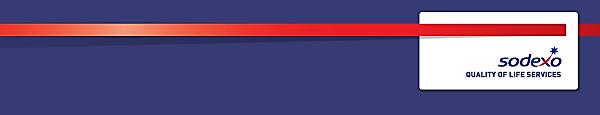 Function:Function:Function:Function:Defence & Government ServicesDefence & Government ServicesDefence & Government ServicesDefence & Government ServicesDefence & Government ServicesDefence & Government ServicesDefence & Government ServicesDefence & Government ServicesDefence & Government ServicesGeneric job:  Generic job:  Generic job:  Generic job:  Position:  Position:  Position:  Position:  General Manager  General Manager  General Manager  General Manager  General Manager  General Manager  General Manager  General Manager  General Manager  Job holder:Job holder:Job holder:Job holder:Date (in job since):Date (in job since):Date (in job since):Date (in job since):Immediate manager 
(N+1 Job title and name):Immediate manager 
(N+1 Job title and name):Immediate manager 
(N+1 Job title and name):Immediate manager 
(N+1 Job title and name):Contract DirectorContract DirectorContract DirectorContract DirectorContract DirectorContract DirectorContract DirectorContract DirectorContract DirectorAdditional reporting line to:Additional reporting line to:Additional reporting line to:Additional reporting line to:Position location:Position location:Position location:Position location:RAF Halton Halton RAF Wendover     AYLESBURY Buckinghamshire HP22 5PGRAF Halton Halton RAF Wendover     AYLESBURY Buckinghamshire HP22 5PGRAF Halton Halton RAF Wendover     AYLESBURY Buckinghamshire HP22 5PGRAF Halton Halton RAF Wendover     AYLESBURY Buckinghamshire HP22 5PGRAF Halton Halton RAF Wendover     AYLESBURY Buckinghamshire HP22 5PGRAF Halton Halton RAF Wendover     AYLESBURY Buckinghamshire HP22 5PGRAF Halton Halton RAF Wendover     AYLESBURY Buckinghamshire HP22 5PGRAF Halton Halton RAF Wendover     AYLESBURY Buckinghamshire HP22 5PGRAF Halton Halton RAF Wendover     AYLESBURY Buckinghamshire HP22 5PG1.  Purpose of the job 1.  Purpose of the job 1.  Purpose of the job 1.  Purpose of the job 1.  Purpose of the job 1.  Purpose of the job 1.  Purpose of the job 1.  Purpose of the job 1.  Purpose of the job 1.  Purpose of the job 1.  Purpose of the job 1.  Purpose of the job 1.  Purpose of the job The overall accountability and responsibility for the day to day management, co-ordination and control of all Defence activity, as set out in the contract Schedule of Requirement (SOR) and operational manuals, across the designated contract and affiliated sites.To plan, organise and manage delivery of all services within all the operational business areaTo ensure standards of service detailed in the service level agreement, KPIs and within the schedules of the contractual terms and conditions are achieved, maintained and developed for assigned operational business areaTo contribute to the growth of all services in order to meet client and commercial expectations whilst maintaining strict budgetary control within operational business area in line with client and Sodexo expectationsEmbracing the principles of Collaborative Business Relationships (BS11000), in line with Sodexo’s vision and valuesTo manage all aspects of performance of an assigned group of direct reportsThe overall accountability and responsibility for the day to day management, co-ordination and control of all Defence activity, as set out in the contract Schedule of Requirement (SOR) and operational manuals, across the designated contract and affiliated sites.To plan, organise and manage delivery of all services within all the operational business areaTo ensure standards of service detailed in the service level agreement, KPIs and within the schedules of the contractual terms and conditions are achieved, maintained and developed for assigned operational business areaTo contribute to the growth of all services in order to meet client and commercial expectations whilst maintaining strict budgetary control within operational business area in line with client and Sodexo expectationsEmbracing the principles of Collaborative Business Relationships (BS11000), in line with Sodexo’s vision and valuesTo manage all aspects of performance of an assigned group of direct reportsThe overall accountability and responsibility for the day to day management, co-ordination and control of all Defence activity, as set out in the contract Schedule of Requirement (SOR) and operational manuals, across the designated contract and affiliated sites.To plan, organise and manage delivery of all services within all the operational business areaTo ensure standards of service detailed in the service level agreement, KPIs and within the schedules of the contractual terms and conditions are achieved, maintained and developed for assigned operational business areaTo contribute to the growth of all services in order to meet client and commercial expectations whilst maintaining strict budgetary control within operational business area in line with client and Sodexo expectationsEmbracing the principles of Collaborative Business Relationships (BS11000), in line with Sodexo’s vision and valuesTo manage all aspects of performance of an assigned group of direct reportsThe overall accountability and responsibility for the day to day management, co-ordination and control of all Defence activity, as set out in the contract Schedule of Requirement (SOR) and operational manuals, across the designated contract and affiliated sites.To plan, organise and manage delivery of all services within all the operational business areaTo ensure standards of service detailed in the service level agreement, KPIs and within the schedules of the contractual terms and conditions are achieved, maintained and developed for assigned operational business areaTo contribute to the growth of all services in order to meet client and commercial expectations whilst maintaining strict budgetary control within operational business area in line with client and Sodexo expectationsEmbracing the principles of Collaborative Business Relationships (BS11000), in line with Sodexo’s vision and valuesTo manage all aspects of performance of an assigned group of direct reportsThe overall accountability and responsibility for the day to day management, co-ordination and control of all Defence activity, as set out in the contract Schedule of Requirement (SOR) and operational manuals, across the designated contract and affiliated sites.To plan, organise and manage delivery of all services within all the operational business areaTo ensure standards of service detailed in the service level agreement, KPIs and within the schedules of the contractual terms and conditions are achieved, maintained and developed for assigned operational business areaTo contribute to the growth of all services in order to meet client and commercial expectations whilst maintaining strict budgetary control within operational business area in line with client and Sodexo expectationsEmbracing the principles of Collaborative Business Relationships (BS11000), in line with Sodexo’s vision and valuesTo manage all aspects of performance of an assigned group of direct reportsThe overall accountability and responsibility for the day to day management, co-ordination and control of all Defence activity, as set out in the contract Schedule of Requirement (SOR) and operational manuals, across the designated contract and affiliated sites.To plan, organise and manage delivery of all services within all the operational business areaTo ensure standards of service detailed in the service level agreement, KPIs and within the schedules of the contractual terms and conditions are achieved, maintained and developed for assigned operational business areaTo contribute to the growth of all services in order to meet client and commercial expectations whilst maintaining strict budgetary control within operational business area in line with client and Sodexo expectationsEmbracing the principles of Collaborative Business Relationships (BS11000), in line with Sodexo’s vision and valuesTo manage all aspects of performance of an assigned group of direct reportsThe overall accountability and responsibility for the day to day management, co-ordination and control of all Defence activity, as set out in the contract Schedule of Requirement (SOR) and operational manuals, across the designated contract and affiliated sites.To plan, organise and manage delivery of all services within all the operational business areaTo ensure standards of service detailed in the service level agreement, KPIs and within the schedules of the contractual terms and conditions are achieved, maintained and developed for assigned operational business areaTo contribute to the growth of all services in order to meet client and commercial expectations whilst maintaining strict budgetary control within operational business area in line with client and Sodexo expectationsEmbracing the principles of Collaborative Business Relationships (BS11000), in line with Sodexo’s vision and valuesTo manage all aspects of performance of an assigned group of direct reportsThe overall accountability and responsibility for the day to day management, co-ordination and control of all Defence activity, as set out in the contract Schedule of Requirement (SOR) and operational manuals, across the designated contract and affiliated sites.To plan, organise and manage delivery of all services within all the operational business areaTo ensure standards of service detailed in the service level agreement, KPIs and within the schedules of the contractual terms and conditions are achieved, maintained and developed for assigned operational business areaTo contribute to the growth of all services in order to meet client and commercial expectations whilst maintaining strict budgetary control within operational business area in line with client and Sodexo expectationsEmbracing the principles of Collaborative Business Relationships (BS11000), in line with Sodexo’s vision and valuesTo manage all aspects of performance of an assigned group of direct reportsThe overall accountability and responsibility for the day to day management, co-ordination and control of all Defence activity, as set out in the contract Schedule of Requirement (SOR) and operational manuals, across the designated contract and affiliated sites.To plan, organise and manage delivery of all services within all the operational business areaTo ensure standards of service detailed in the service level agreement, KPIs and within the schedules of the contractual terms and conditions are achieved, maintained and developed for assigned operational business areaTo contribute to the growth of all services in order to meet client and commercial expectations whilst maintaining strict budgetary control within operational business area in line with client and Sodexo expectationsEmbracing the principles of Collaborative Business Relationships (BS11000), in line with Sodexo’s vision and valuesTo manage all aspects of performance of an assigned group of direct reportsThe overall accountability and responsibility for the day to day management, co-ordination and control of all Defence activity, as set out in the contract Schedule of Requirement (SOR) and operational manuals, across the designated contract and affiliated sites.To plan, organise and manage delivery of all services within all the operational business areaTo ensure standards of service detailed in the service level agreement, KPIs and within the schedules of the contractual terms and conditions are achieved, maintained and developed for assigned operational business areaTo contribute to the growth of all services in order to meet client and commercial expectations whilst maintaining strict budgetary control within operational business area in line with client and Sodexo expectationsEmbracing the principles of Collaborative Business Relationships (BS11000), in line with Sodexo’s vision and valuesTo manage all aspects of performance of an assigned group of direct reportsThe overall accountability and responsibility for the day to day management, co-ordination and control of all Defence activity, as set out in the contract Schedule of Requirement (SOR) and operational manuals, across the designated contract and affiliated sites.To plan, organise and manage delivery of all services within all the operational business areaTo ensure standards of service detailed in the service level agreement, KPIs and within the schedules of the contractual terms and conditions are achieved, maintained and developed for assigned operational business areaTo contribute to the growth of all services in order to meet client and commercial expectations whilst maintaining strict budgetary control within operational business area in line with client and Sodexo expectationsEmbracing the principles of Collaborative Business Relationships (BS11000), in line with Sodexo’s vision and valuesTo manage all aspects of performance of an assigned group of direct reportsThe overall accountability and responsibility for the day to day management, co-ordination and control of all Defence activity, as set out in the contract Schedule of Requirement (SOR) and operational manuals, across the designated contract and affiliated sites.To plan, organise and manage delivery of all services within all the operational business areaTo ensure standards of service detailed in the service level agreement, KPIs and within the schedules of the contractual terms and conditions are achieved, maintained and developed for assigned operational business areaTo contribute to the growth of all services in order to meet client and commercial expectations whilst maintaining strict budgetary control within operational business area in line with client and Sodexo expectationsEmbracing the principles of Collaborative Business Relationships (BS11000), in line with Sodexo’s vision and valuesTo manage all aspects of performance of an assigned group of direct reportsThe overall accountability and responsibility for the day to day management, co-ordination and control of all Defence activity, as set out in the contract Schedule of Requirement (SOR) and operational manuals, across the designated contract and affiliated sites.To plan, organise and manage delivery of all services within all the operational business areaTo ensure standards of service detailed in the service level agreement, KPIs and within the schedules of the contractual terms and conditions are achieved, maintained and developed for assigned operational business areaTo contribute to the growth of all services in order to meet client and commercial expectations whilst maintaining strict budgetary control within operational business area in line with client and Sodexo expectationsEmbracing the principles of Collaborative Business Relationships (BS11000), in line with Sodexo’s vision and valuesTo manage all aspects of performance of an assigned group of direct reports2. 	Dimensions 2. 	Dimensions 2. 	Dimensions 2. 	Dimensions 2. 	Dimensions 2. 	Dimensions 2. 	Dimensions 2. 	Dimensions 2. 	Dimensions 2. 	Dimensions 2. 	Dimensions 2. 	Dimensions 2. 	Dimensions Revenue FY13:€tbc€tbcEBIT growth:EBIT growth:tbcGrowth type:n/aOutsourcing rate:n/aRegion  WorkforcetbctbcRevenue FY13:€tbc€tbcEBIT margin:EBIT margin:tbcGrowth type:n/aOutsourcing rate:n/aRegion  WorkforcetbctbcRevenue FY13:€tbc€tbcNet income growth:Net income growth:tbcGrowth type:n/aOutsourcing growth rate:n/aHR in Region tbctbcRevenue FY13:€tbc€tbcCash conversion:Cash conversion:tbcGrowth type:n/aOutsourcing growth rate:n/aHR in Region tbctbcCharacteristics Characteristics Pass all internal and external auditsCompany & Legislative compliance Achieve budget and Defence KPIsCompletion of Team Briefs, EPA’s and improved employee engagement levelsPass all internal and external auditsCompany & Legislative compliance Achieve budget and Defence KPIsCompletion of Team Briefs, EPA’s and improved employee engagement levelsPass all internal and external auditsCompany & Legislative compliance Achieve budget and Defence KPIsCompletion of Team Briefs, EPA’s and improved employee engagement levelsPass all internal and external auditsCompany & Legislative compliance Achieve budget and Defence KPIsCompletion of Team Briefs, EPA’s and improved employee engagement levelsPass all internal and external auditsCompany & Legislative compliance Achieve budget and Defence KPIsCompletion of Team Briefs, EPA’s and improved employee engagement levelsPass all internal and external auditsCompany & Legislative compliance Achieve budget and Defence KPIsCompletion of Team Briefs, EPA’s and improved employee engagement levelsPass all internal and external auditsCompany & Legislative compliance Achieve budget and Defence KPIsCompletion of Team Briefs, EPA’s and improved employee engagement levelsPass all internal and external auditsCompany & Legislative compliance Achieve budget and Defence KPIsCompletion of Team Briefs, EPA’s and improved employee engagement levelsPass all internal and external auditsCompany & Legislative compliance Achieve budget and Defence KPIsCompletion of Team Briefs, EPA’s and improved employee engagement levelsPass all internal and external auditsCompany & Legislative compliance Achieve budget and Defence KPIsCompletion of Team Briefs, EPA’s and improved employee engagement levelsPass all internal and external auditsCompany & Legislative compliance Achieve budget and Defence KPIsCompletion of Team Briefs, EPA’s and improved employee engagement levels3. 	Organisation chart 4. Context and main issues Comply with all legislative requirementsAdhere to any local client site rules and regulationsRole model safe behaviourTravel and overnight stay may be required to undertake training and other business requirementsUnsociable hours in line with business requirements maybe required Flexibility on work schedule and location maybe requiredCollaboration with all other site department managers to ensure the effective management of the site overallEffective collaborative working with Sodexo external partners, DIO employees and MoD consumers and personnel, including CCM where appropriate who work on siteEnsure all practices are in line with Sodexo policies and procedures and those set out within Health and Safety and Food safety guidelines/legislation To act as a site Subject Matter Expert (SME) where appropriate to support other department managers and departments, offering guidance and support where required.5.  Main assignments To continue to develop one’s own skills and knowledge within the position, including any required training coursesTo maintain excellent client/customer relationshipsTo attend team briefs, huddles and meetings as requiredTo attend your EPA to discuss and agree job performance, objectives and development activities To maintain professional work standards at all timesTo care for all company equipment and ensure that any faults are reported to managementTo act as duty manager ‘on call’ and holiday/weekend cover as directed by line managerTo work in conjunction with other department managers to plan, organise and coordinate service activity within own assigned operational business area and across the siteTo ensure daily standards of service in assigned operational area, as detailed in the service level agreement, within the schedules of the contractual terms and conditions and in line with applicable Sodexo service offer standards are achieved, maintained and developedTo contribute to the growth of services in order to meet client and commercial expectations whilst maintaining strict budgetary control in line with client and Sodexo expectationsTo continually monitor all H&S and FS standards in all service operations and ensure they are maintained at the required levelTo drive performance through adherence to all promotional activity and marketing initiativesTo contribute to the achievement of site budget performance as determined by segment business objectivesTo work in conjunction with other department managers to ensure operational excellence within assigned operational business area with specific responsibility for labour management and performance of a defined group of employees.Active involvement, promotion and support of activities aligned towards employee engagement and achievement of IIP Gold standardDevelop and maintain a positive internal and external network Continued professional learning and development in soft FM servicesTo carry out any other reasonable tasks and/or instructions as directed by management6.  AccountabilitiesAchieve gross margin targetsPass all internal and external auditsAchieve sales targetControl waste in line with targetsLeadership and peopleThe role holder will role model the company values and ensure they are reinforced at every opportunity. The role holder will support their line manager to drive employee engagement and team performance. This will include effective communication and the application of Sodexo HR policies and procedures as directed by their line managerRisk, governance and complianceThe role holder will ensure that these processes are fully applied, complied with and adhered to within their assigned operational business area. Where applicable cash and stock company procedural compliance is a requirement. Financial managementThe role holder is required to contribute to the financial performance of their business area. This is achieved through effective control of all equipment and supplies as well as payroll.Relationship management client and teamThe role holder is responsible developing and maintaining good business relationships with clients and customers. The role holder must seek to resolve any concerns or complaints raised and escalate to their line manager as appropriate.Operational managementThe role holder will be responsible for overseeing their assigned operational business area and managing compliance with legal, regulatory and company requirements including the quality management system (QMS).  Service excellenceThe role holder will be responsible for driving all aspects of service excellence across their operational business area including brand integrity, quality, compliance, Sodexo’s corporate social responsibility and service standards. The role holder will ensure that work is appropriately recognised.Continuous developmentThe role holder should look for improvements and efficiencies at every opportunity to increase sales and/or reduce costs. These should be reviewed with their line manager to establish feasibility and create a plan of action.7.  Person Specification Essential:Knowledge of working in a management role within the soft FM service industryProven leadership skills and knowledgePeople management skills including general HR skills in recruitment, training and managing employee performance including disciplinary and grievance procedures.Good numerical, interpersonal and communication skills, must be able to demonstrate effective verbal and written communication Management knowledge of health & safety and food safetyAbility to make independent decisionsAble to work on own initiative within a team environmentAble to demonstrate working knowledge of MS Office (Word, Excel and Outlook)Able to demonstrate attention to detail and adherence to standards Analyse problems analytically, develop opportunities and implement innovative solutions Desirable:Experience of working within military environment Previous experience in effectively managing in a similar roleHealth and Safety qualification equivalent to IOSH managing safelyFood safety qualification equivalent to CIEH level 38.  Competencies 9.  Management Approval – To be completed by document owner